О внесении изменений в решение Совета сельского поселения Малоустьикинский сельсовет муниципального района Мечетлинский район Республики Башкортостан от 17 ноября 2017 года № 132      «Об установлении налога на имущество физических лиц сельского поселения Малоустьикинский сельсовет муниципального района Мечетлинский район Республики Башкортостан»В соответствии с Федеральными законами от 6 октября 2003 года №131-ФЗ «Об общих принципах организации местного самоуправления в Российской Федерации», от 3 августа 2018 года № 334-ФЗ «О внесении изменений в статью 52 части первой и часть вторую Налогового кодекса Российской Федерации», руководствуясь  пунктом 2 части 1 статьи 3  Устава сельского поселения Малоустьикинский сельсовет муниципального района Мечетлинский район Республики Башкортостан, представительный орган муниципального образования Совет сельского поселения Малоустьикинский сельсовет муниципального района Мечетлинский район Республики Башкортостан, РЕШИЛ:      1. Внести изменения в пункт 2 решения Совета сельского поселения Малоустьикинский сельсовет муниципального района Мечетлинский район Республики Башкортостан  № 132 от 17 ноября 2017 года «Об установлении налога на имущество физических лиц», изложив его в следующей редакции:     « 2. Установить следующие налоговые ставки по налогу: 2.1. 0,1 процента в отношении: - жилых домов, частей жилых домов, квартир, частей квартир, комнат;-объектов незавершенного строительства в случае, если проектируемым назначением таких объектов является жилой дом;- единых недвижимых комплексов, в состав которых входит хотя бы один жилой дом;         - гаражей и машино-мест, в том числе расположенных в объектах налогообложения, указанных в подпункте 2.2 настоящего пункта;- хозяйственных строений или сооружений, площадь каждого из которых не превышает 50 квадратных метров и которые расположены на земельных участках, предоставленных для ведения личного подсобного, дачного хозяйства, огородничества, садоводства или индивидуального жилищного строительства.2.2. 2 процента в отношении объектов налогообложения, включенных в перечень, определяемый в соответствии с пунктом 7 статьи 378.2 Налогового кодекса Российской Федерации, в отношении объектов налогообложения, предусмотренных абзацем вторым пункта 10 статьи 378.2 Налогового кодекса Российской Федерации, а также в отношении объектов налогообложения, кадастровая стоимость каждого из которых превышает 300 миллионов рублей.2.3. 0,5 процента в отношении прочих объектов налогообложения.»2. Изменения, изложенные в данном решении, распространяются на правоотношения, возникшие с 1 января 2019 года.3. Настоящее решение обнародовать в соответствии с Уставом сельского поселения Малоустьикинский сельсовет муниципального района Мечетлинский район Республики Башкортостан.4. Контроль по выполнению настоящего решения оставляю за собой. Глава сельского поселения                                                               С.А. Гуштюк		подпись		Проект решения           ?АРАР						                      РЕШЕНИЕ  ___ апрель 2019 й.                              №                         от ___ апреля 2019г.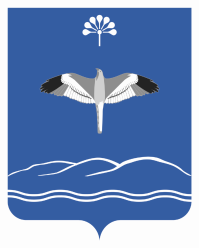 